Ministerio de Salud Pública remodela y moderniza farmacia de Medicamentos de Alto Costo del Robert Reíd Cabral
Santo Domingo.- El Ministerio de Salud Pública presentó su remodelada y modernizada Farmacia de la Dirección de Acceso a Medicamentos de Alto Costo (DAMAC) situada en el Hospital Doctor Robert Reíd Cabral, realizada con una inversión de RD$1.6 millón, durante un acto encabezado por el ministro de Salud, doctor Daniel Rivera.
Al pronunciar el discurso central de la actividad, el doctor Rivera destacó que este proyecto es el resultado de una alianza-público privada, en el cual se almacena y se entrega medicamentos de forma correcta,” garantizando una adecuada cadena de frío y cumpliendo con los estándares de seguridad”.
Indicó que, además, cuenta con una buena gestión de logística e inventario, que asegura una rápida y oportuna disponibilidad de medicamentos.
El titular de Salud resaltó que la remodelada farmacia es un espacio digno para los pacientes cubrir sus necesidades asistenciales, “logrando impactar también de forma positiva a sus familiares”.Mientras que, la directora del Hospital Doctor Robert Reid Cabral, doctora Mabel Jone expresó su satisfacción por las buenas condiciones de la remodelada farmacia, y agradeció al ministro de Salud Pública por responder a tiempo a las necesidades de los pacientes.
De su lado, la directora de DAMAC, doctora Karen Cepeda, destacó que con la readecuación de esa farmacia se continúa con el fortalecimiento y la mejoría de los procesos del Programa de Medicamentos de Alto Costo, gracias al apoyo del presidente Luis Abinader; el ministro de Salud Pública, doctor Daniel Rivera, y del viceministro de Salud Colectiva, doctor Eladio Pérez.
A la actividad asistieron, además, los representantes de los laboratorios Oscar Renta Negrón, Mallen Guerra y Roche: Carlos Leroux, José Ricardo Leroux, Álvaro Martínez, José Mallen, Franciscos Mallen, Elías Julia, Fernando Víquez, María Saldaña, Yasiris Ramírez y Raira Camejo, así como los viceministros de Salud Colectiva, doctores Eladio Pérez, y de Fortalecimiento y Desarrollo del Sector Salud, Miguel Rodríguez Viñas.
Asimismo,  la Dra. Krismely Moya, subdirectora del Robert Reid, la directora de la Fundación de Hemofílicos, Aydee Benoit; el director de Promese/Cal, ingeniero Adolfo de León, y el director de Medicamentos e Insumos del Servicio Nacional de Salud, Omar García.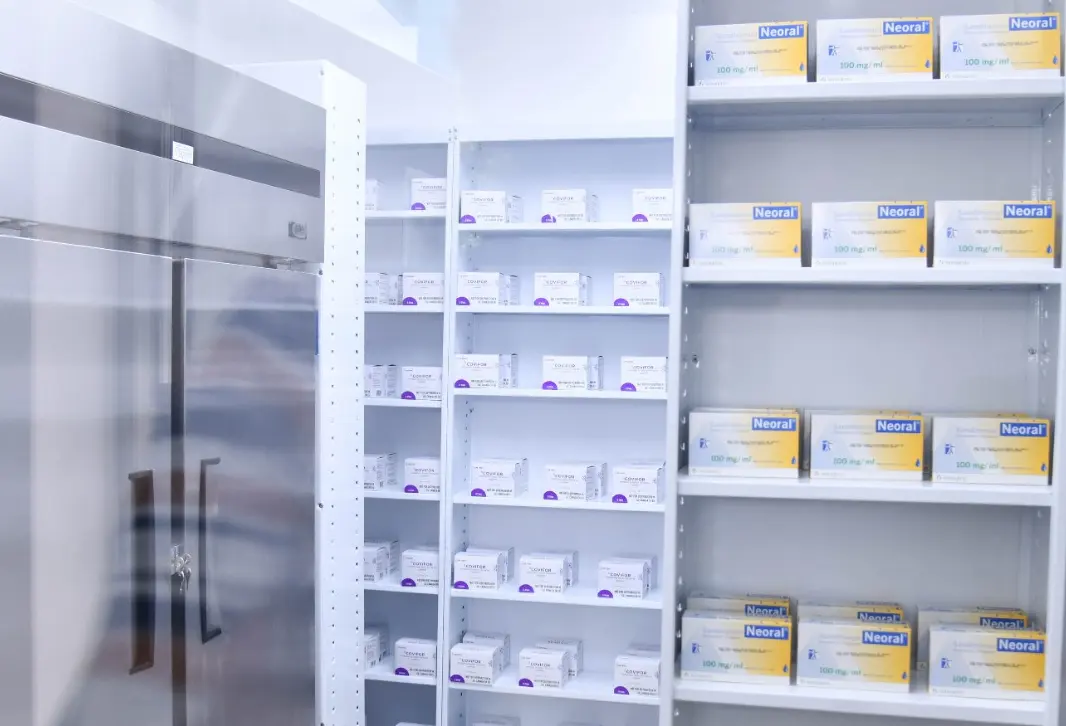 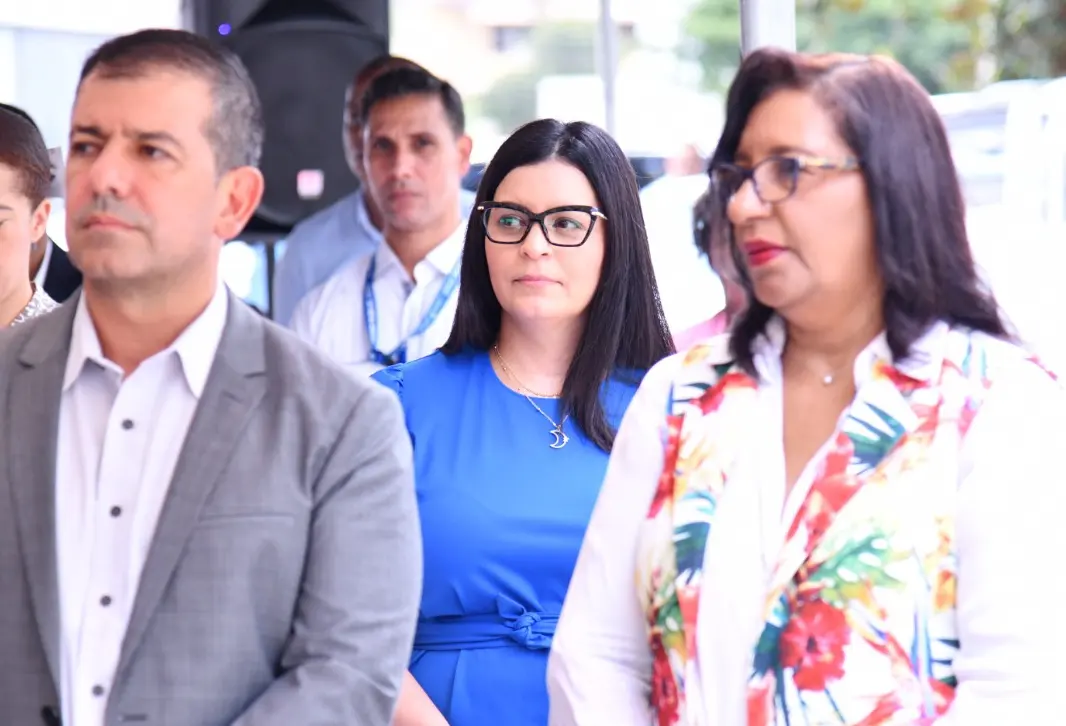 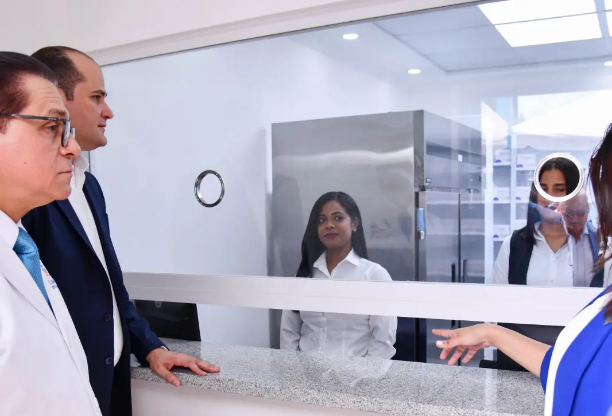 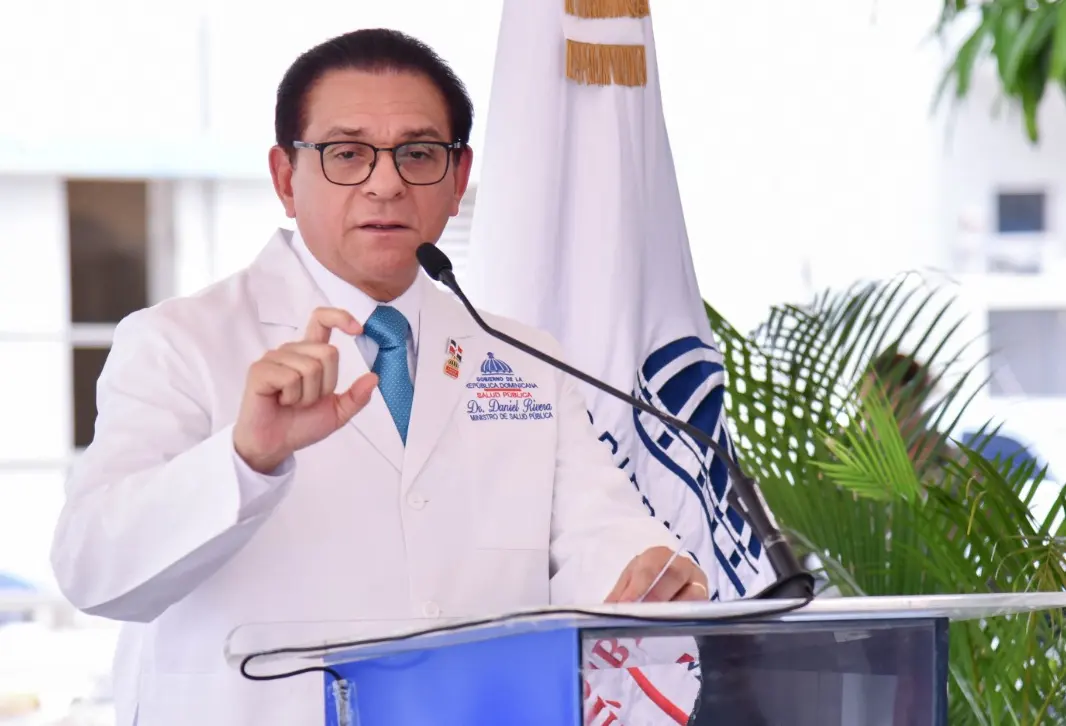 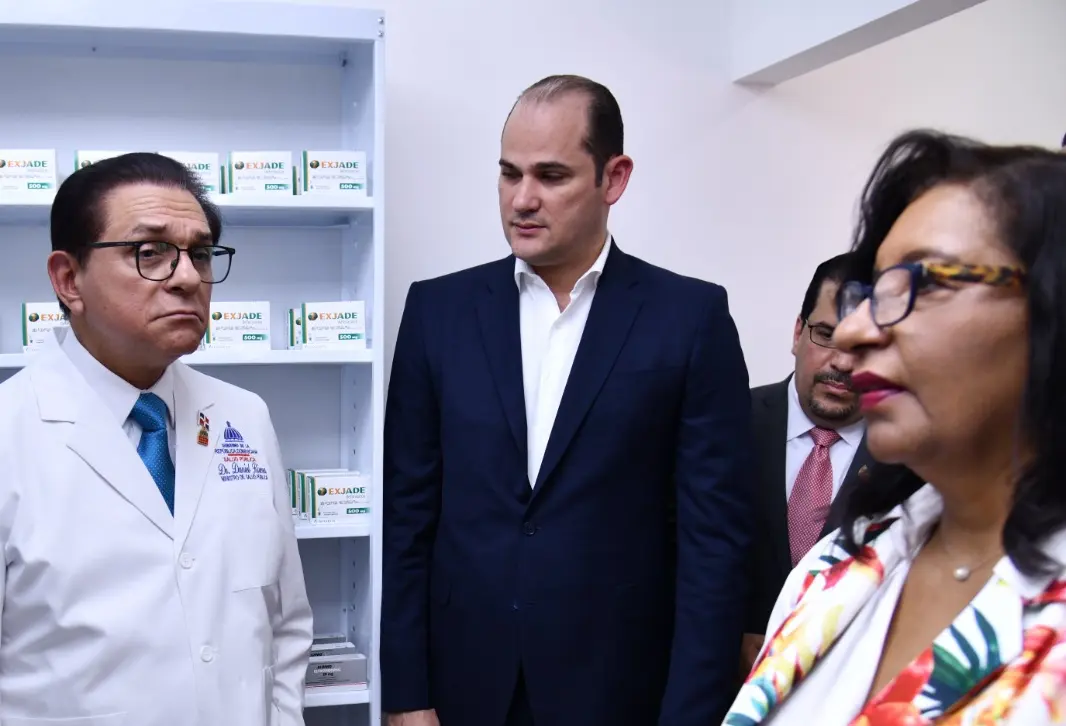 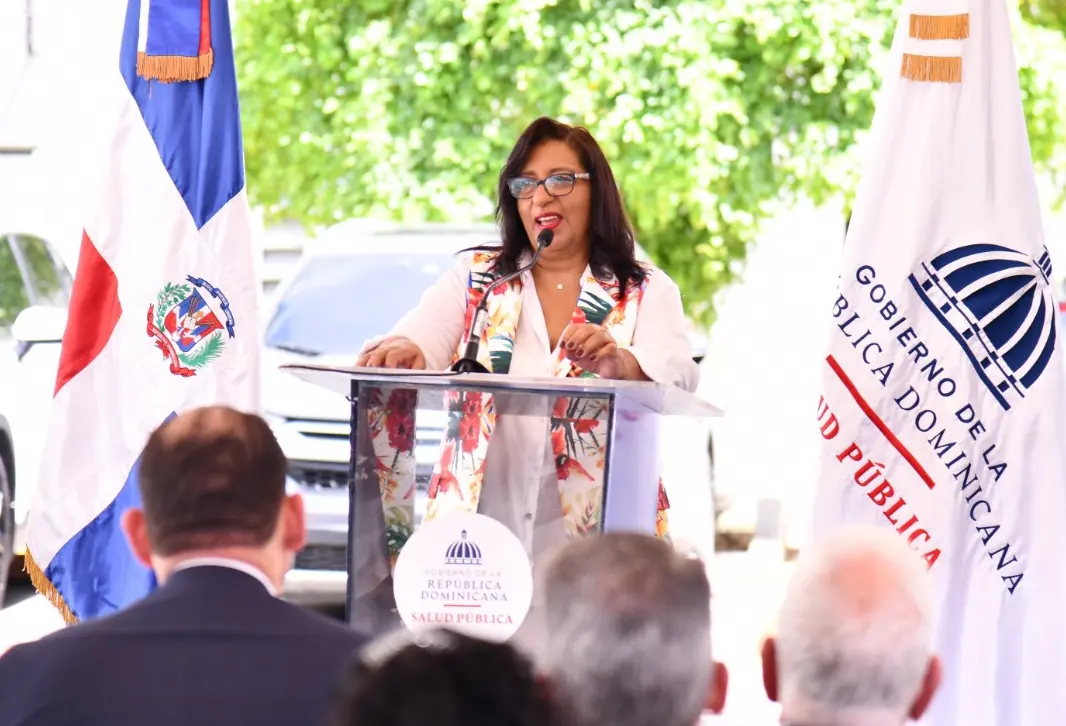 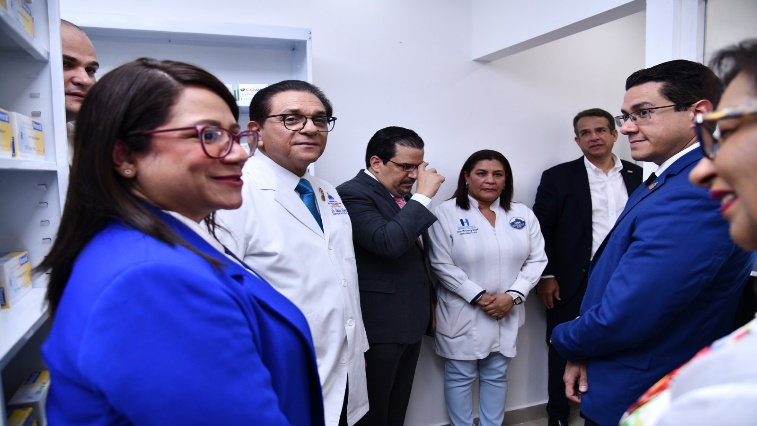 